应当申报而未申报的建筑物信息表60602XX33038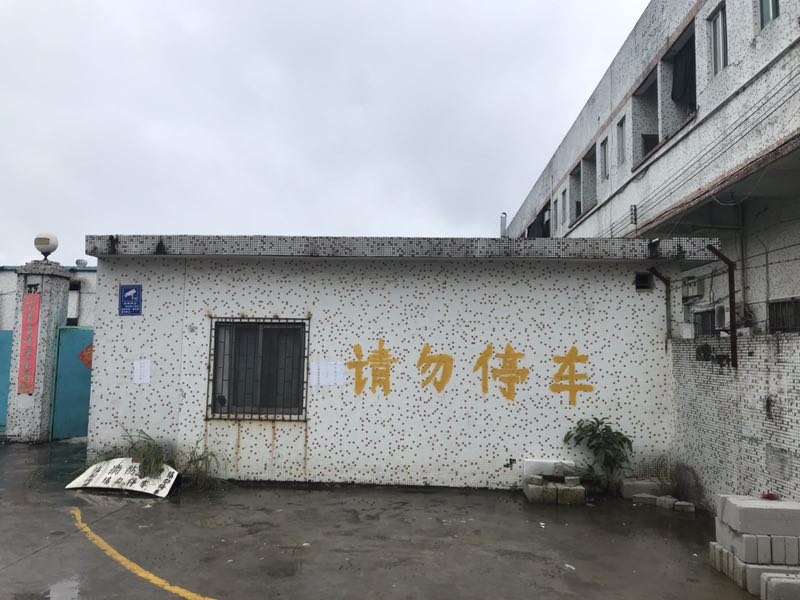 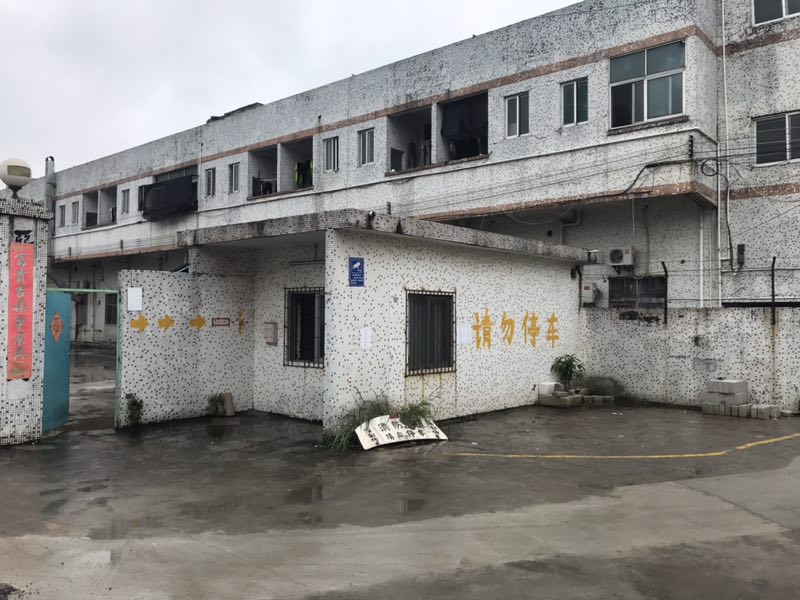 60602XX33038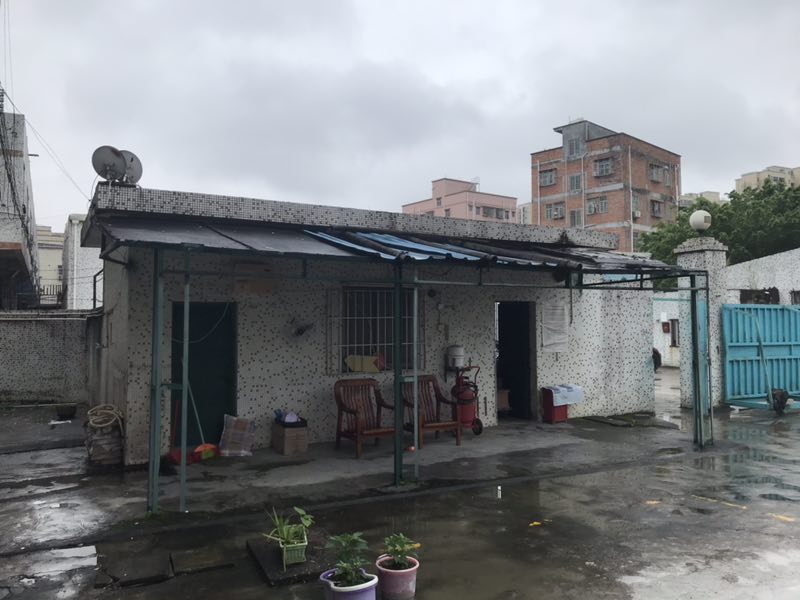 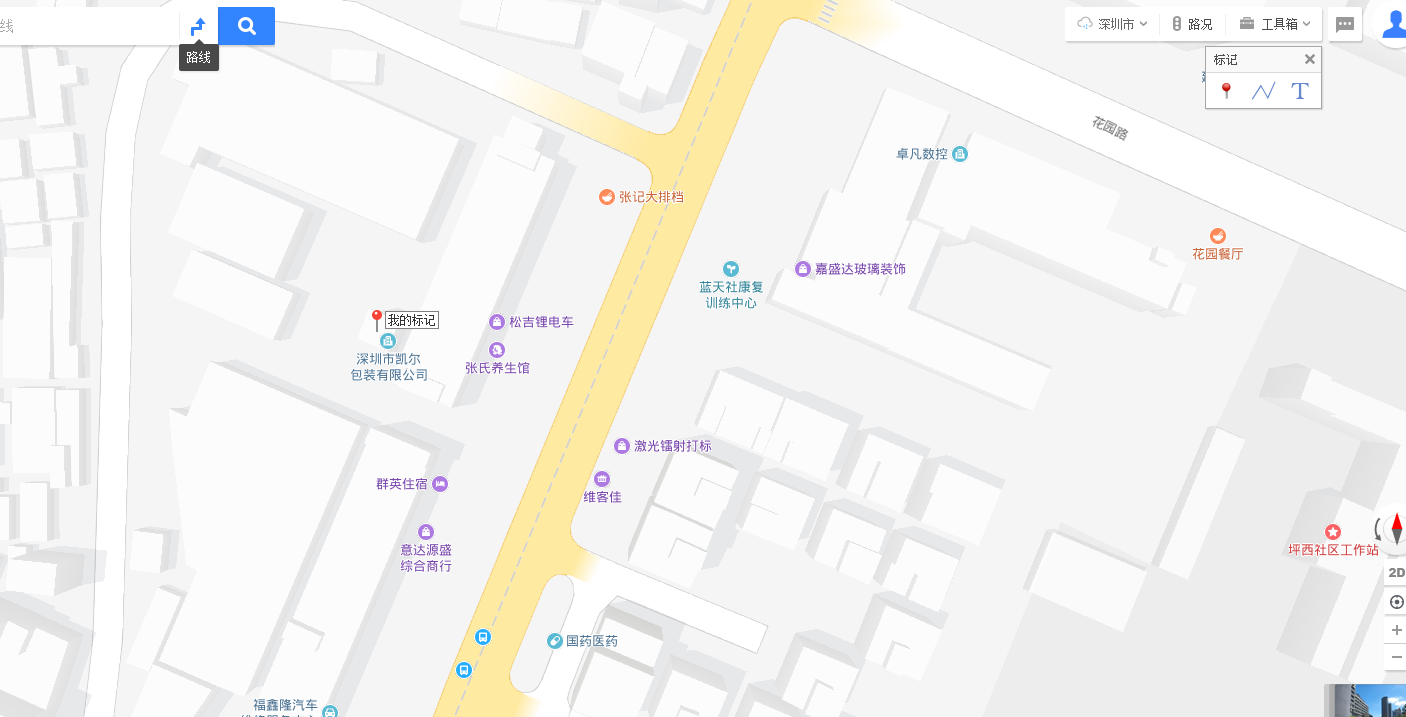 60602XX33155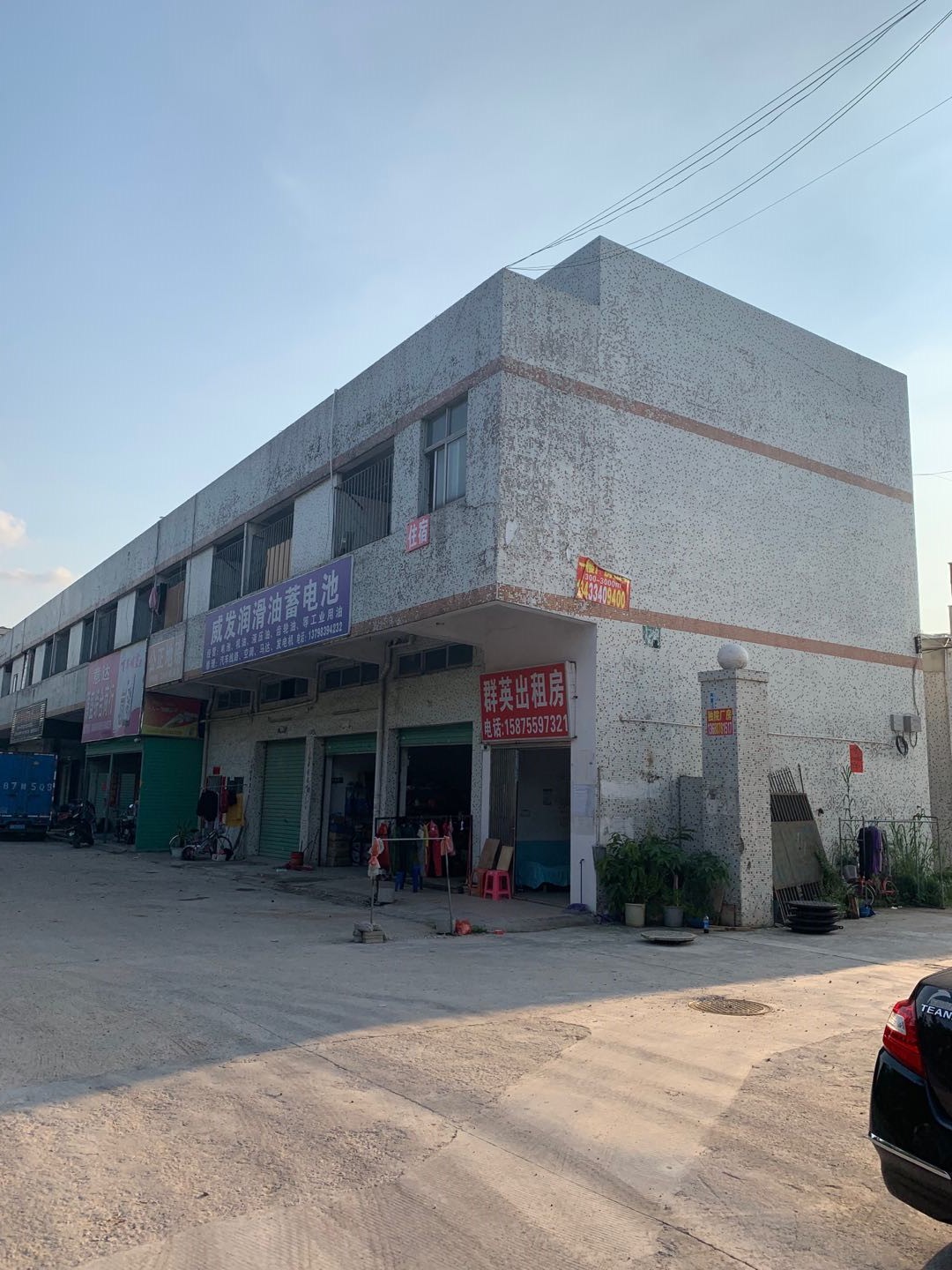 60602XX33155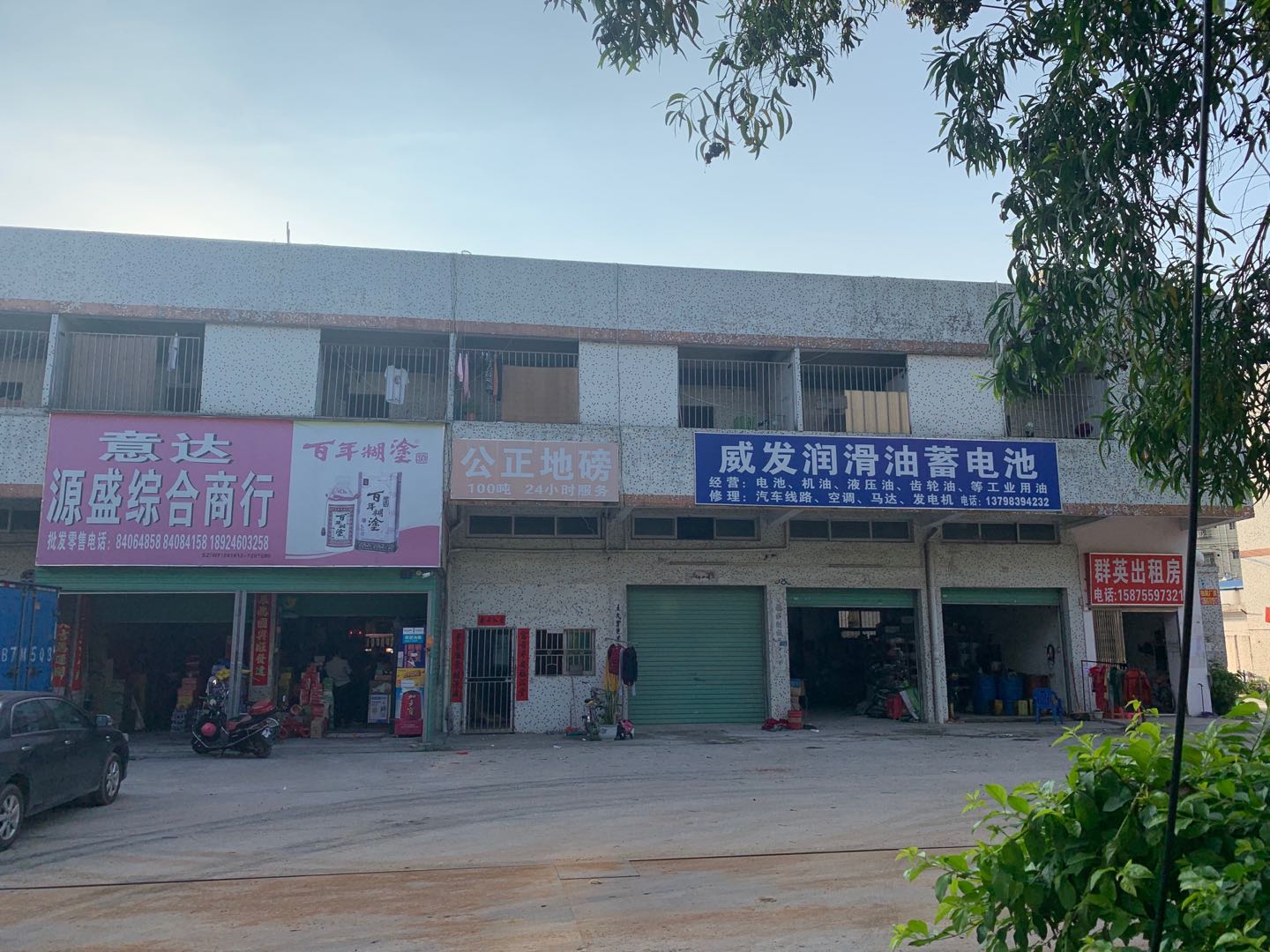 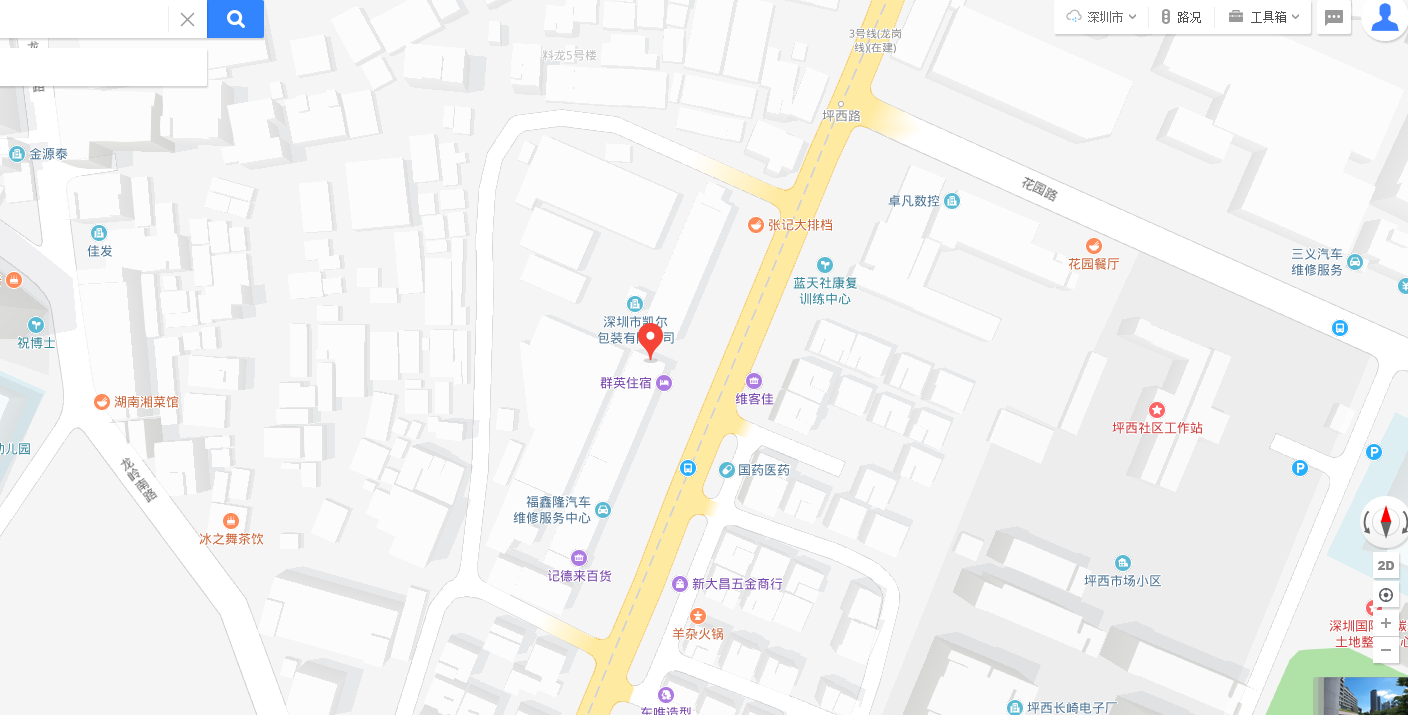 序号建筑物位置建筑物编码建筑面积（㎡）层数用途其他情况1龙岗区坪地街道坪西社区坪西中路31号D栋60602XX3303820.71岗亭2龙岗区坪地街道坪西社区坪西中路27号B栋60602XX33155758.72商业